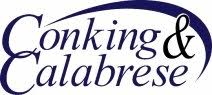 CONFIDENTIAL CREDIT APPLICATION(MUST COMPLETE)EIN# or SS#:________________________________________Company Name:                                                                        Date: _______________________Street Address:                                                                          Phone #:_____________________City & State:                                                                               Zip Code: ____________________Incorporated:                               Proprietorship:                               Partnership:____ __________Principal owners or officers are:Nature of Business:                                               When Established:_____________________Bank references			Trade ReferencesName:					Name:________________Street:					Street:________________City & State:				City & State:___________								Fax #:_________________Name:					Name:________________Street:					Street:________________City & State:				City & State:___________								Fax #:_________________								Name:________________								Street:________________								City & State:___________								Fax #:_________________In order to induce Conking & Calabrese Incorporated, to extent credit from time to time, the under signed agrees to personally guaranty the prompt payment when due of every claim now or hereafter owing by debtor, as well as any collection costs including attorney fees. Guarantor’s obligation under this guaranty shall not be effected by any renewal, modification or extension of any claim or agreement guaranteed or release of modification of any security to such claim or under such agreement.Signature:					Signature:_________________________Date:						Date:_____________________________Please return | f 585-377-5353 | p 585-388-1111 | lmaystruk@conkingandcalabrese.comNameTitleHome AddressCity/State